LIMPA TÊNIS A SECODOMLINE200 mL/130 gLiteratura e especificações técnicasDescrição: O Limpa Tênis DomLine é uma espuma limpadora e desengraxante para tênis e calçados de couro. Sua fórmula potenciada elimina a sujeira e dá brilho.Dados Técnicos:Cor: Branco Leitoso.Estado Físico: Líquido/Premido.Odor: Característico.Limites de Explosividade: não expor a temperatura superior a 50°C.pH: 10,00 a 13,00.Ponto de Fulgor: Não Aplicável.Solubilidade: Parcialmente solúvel em água.Taxa de Evaporação: Não Aplicável.Viscosidade: 10 a 16 CF3.Densidade: 1,00 a 1,05 g/cm3.Pressão Interna: 40 a 80 Psi.Taxa de Liberação: 60 a 100 g/minuto.Instruções de Uso: Aplicar a espuma sobre toda a superfície deixando atuar por 40 segundos. Esfregue com um pano ou esponja até que desapareça a espuma. Seca instantaneamente. Embalagem: Tubo de Folha de Flandres, 53x137mm, com verniz interno e acabamento externo sobre esmalte.Estocagem: Manter em local coberto e ventilado (temperatura inferior a 50°C). Nestas condições, o produto em sua embalagem original e lacrada tem garantia de 2 anos a partir da sua data de fabricação.Precauções: Cuidado, Inflamável! Não ingerir. Evite a inalação ou aspiração, contato com os olhos e a pele. Lave bem as mãos após o uso. Mantenha longe dos olhos durante a aplicação. Não fure a lata, mesmo vazia. Não jogue no fogo ou incinerador. Não exponha a embalagem a temperatura superior a 50°C. Em caso de contato com os olhos e a pele lave imediatamente com água em abundância. Se ingerido não provoque vômito e procure a unidade de saúde mais próxima.Segurança: Antes de usar este ou qualquer outro produto químico, assegure-se de ter lido e entendido as informações contidas na Ficha de Segurança de Produtos Químicos (FISPQ).Observe os potenciais riscos e siga todas as medidas de precaução, instruções de manuseio, considerações e disposição mencionadas na FISPQ e na embalagem.
Suporte Técnico: O Departamento Técnico/Comercial da Baston Aerossóis tem experiência prática na utilização dos produtos e processos de fabricação. Solicite assistência através de nossa equipe de vendas. Havendo necessidade de esclarecimentos técnicos ligue 42-3252-1705. Em caso de emergência consulte o Disque-Intoxicação 0800 722 6001.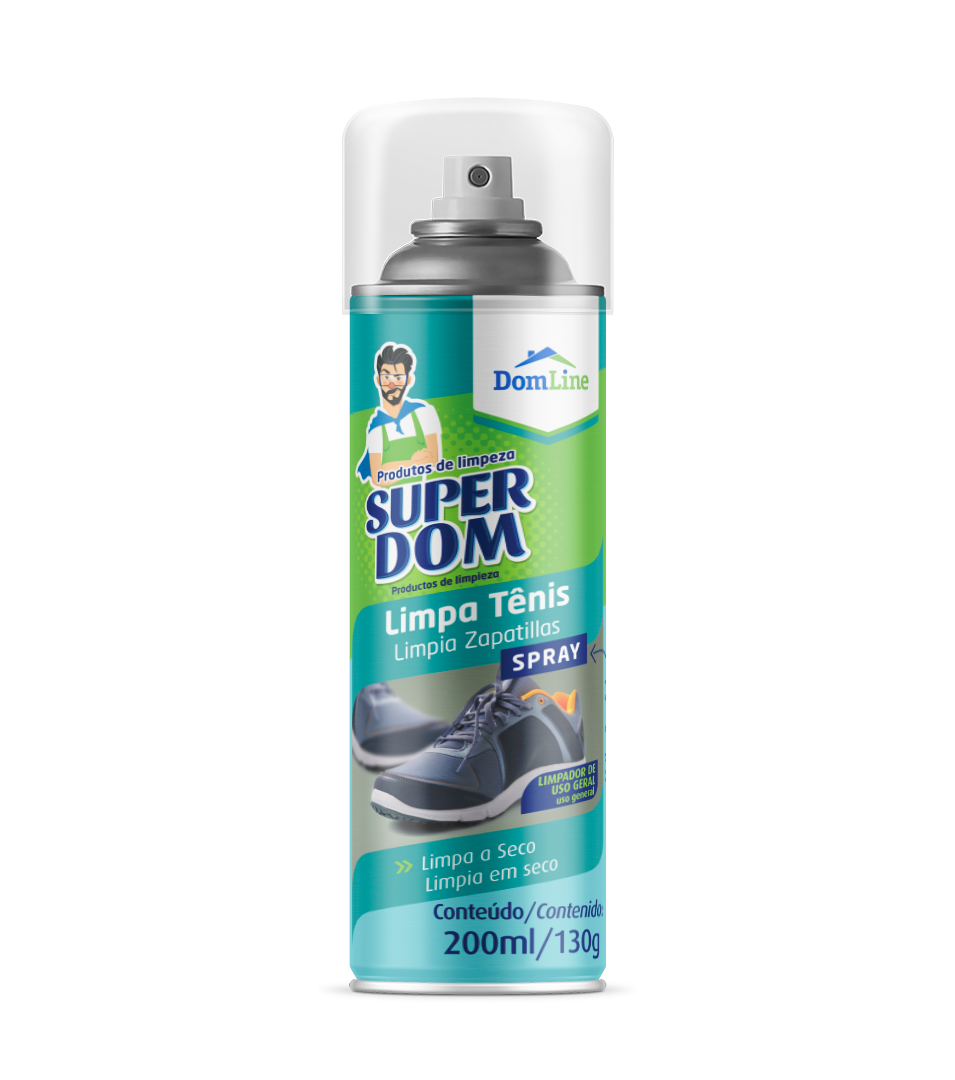 